Задания  для 7А класса БиологияХарактеристика отрядов класса ПресмыкающиесяКак избежать укуса змеи.Меры оказания первой помощи при укусе змей.Почему гаттерию называют «живым ископаемым»?Приведите доказательства происхождения пресмыкающихся от земноводных.Причины вымирания древних пресмыкающихсяЗначение пресмыкающихсяГеография.  Природные зоны Северной Америки1.Назовите родину кактусов на материке1.Мексика    2.Канада    3.США    4.Панама2.Какие сохранились реликтовые деревья в Кордильерах1.Магнолии       2.Баобабы     3.Эвкалипты    4.Секвойи3.В какой природной зоне преобладают хвойные деревья и подзолистые типы почв1.Тайга    2.Тундра    3.Пустыня    4.Прерии4.Назвать природную зону, где обитают еноты, бобры, лисицы, волки1.Тайга     2.Тундра      3.Смешанные леса      4.Арктические пустыни5.Назвать  природную зону ,где произрастают карликовые деревья, мхи, лишайники1.Тайга    2.Тундра    3.Арктическая пустыня      4.Смешанный лес6.Какое крупное травоядное животное имеет густую, длинную шерсть и является реликтом ледникового периода1.Бизон     2.Антилопа      3.Овцебык      4.Олень карибу7.В какой природной зоне большое количество болот и озер1.Тайга      2.Тундра      3.Пустыня      4.Прерии8.Назовите природную зону, в которой обитает овцебык1.Прерии      2.Пустыни       3.Тундра       4.Тайга9.Назовите пустыню, которой нет в Северной Америке1.Мохаве     2.Намиб      3.Сонора       4.Долина Смерти10.Для какой природной зоны Северной Америки характерны средние температуры июля +24 градуса, а в январе от 0…-8 градусов, почвы черноземы и каштановые1.Пустыня      2.Тундра    3.Тайга     4.ПрерияГеометрия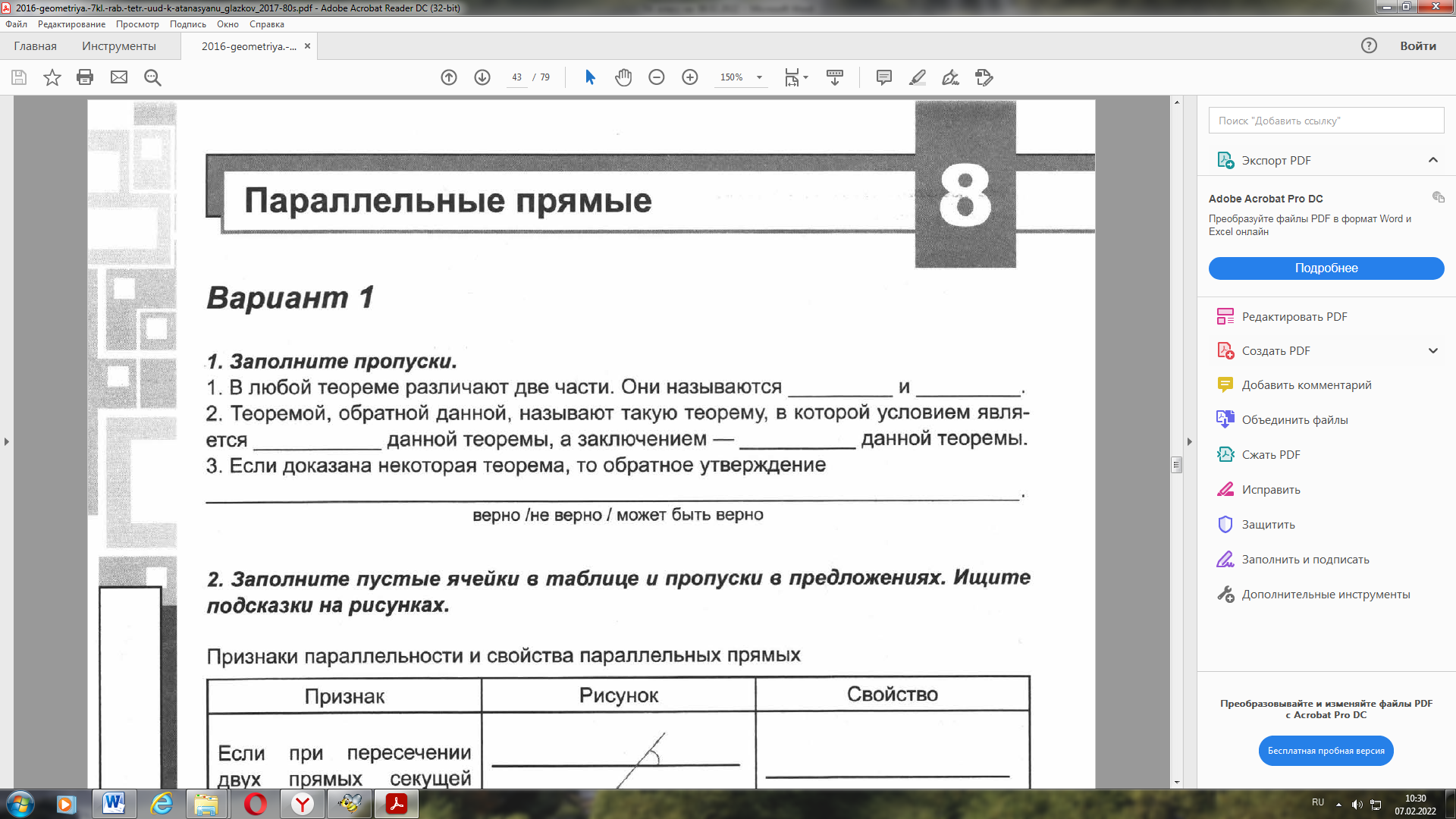 2. Заполните пустые ячейки в таблице и пропуски в предложениях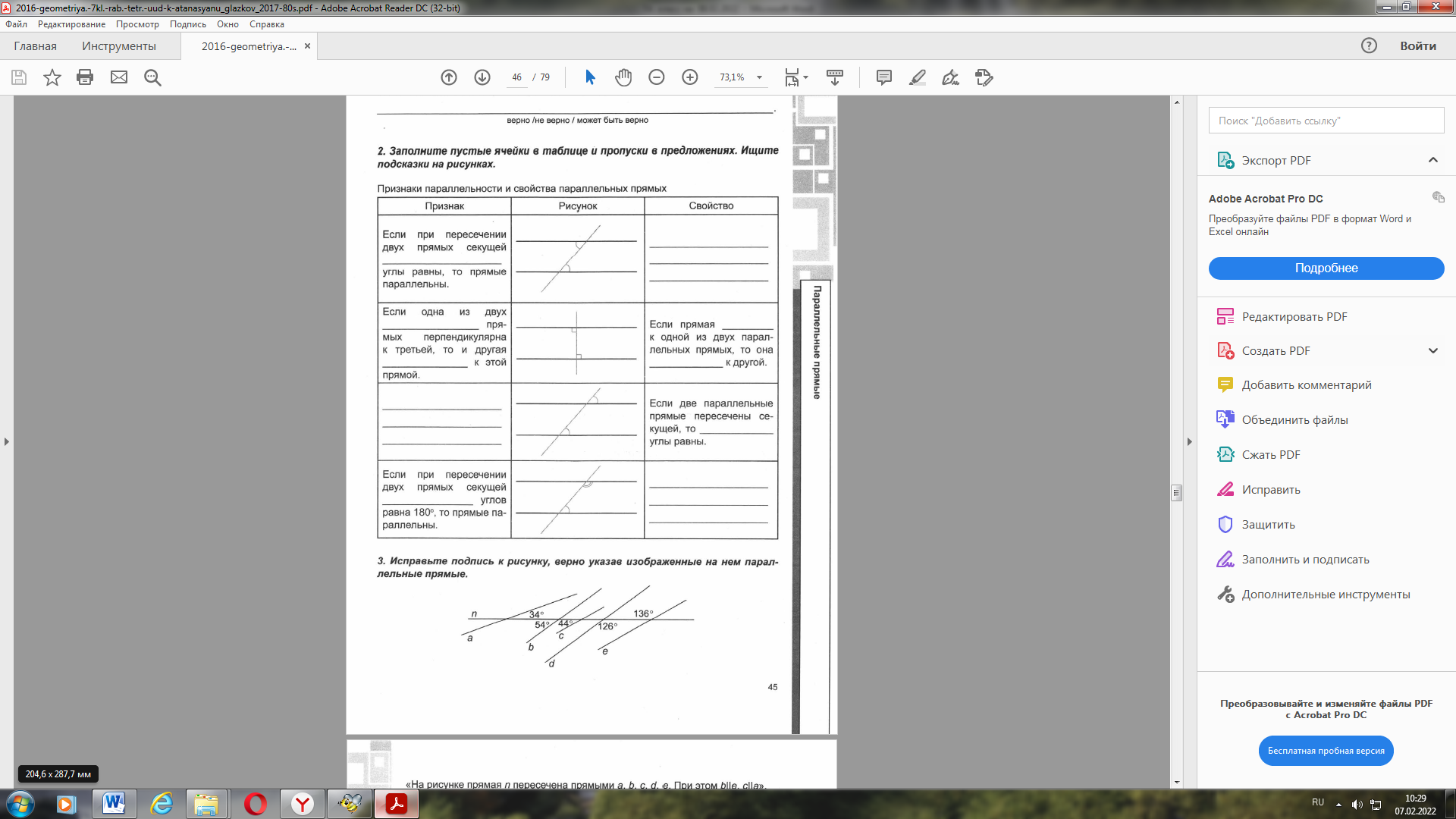 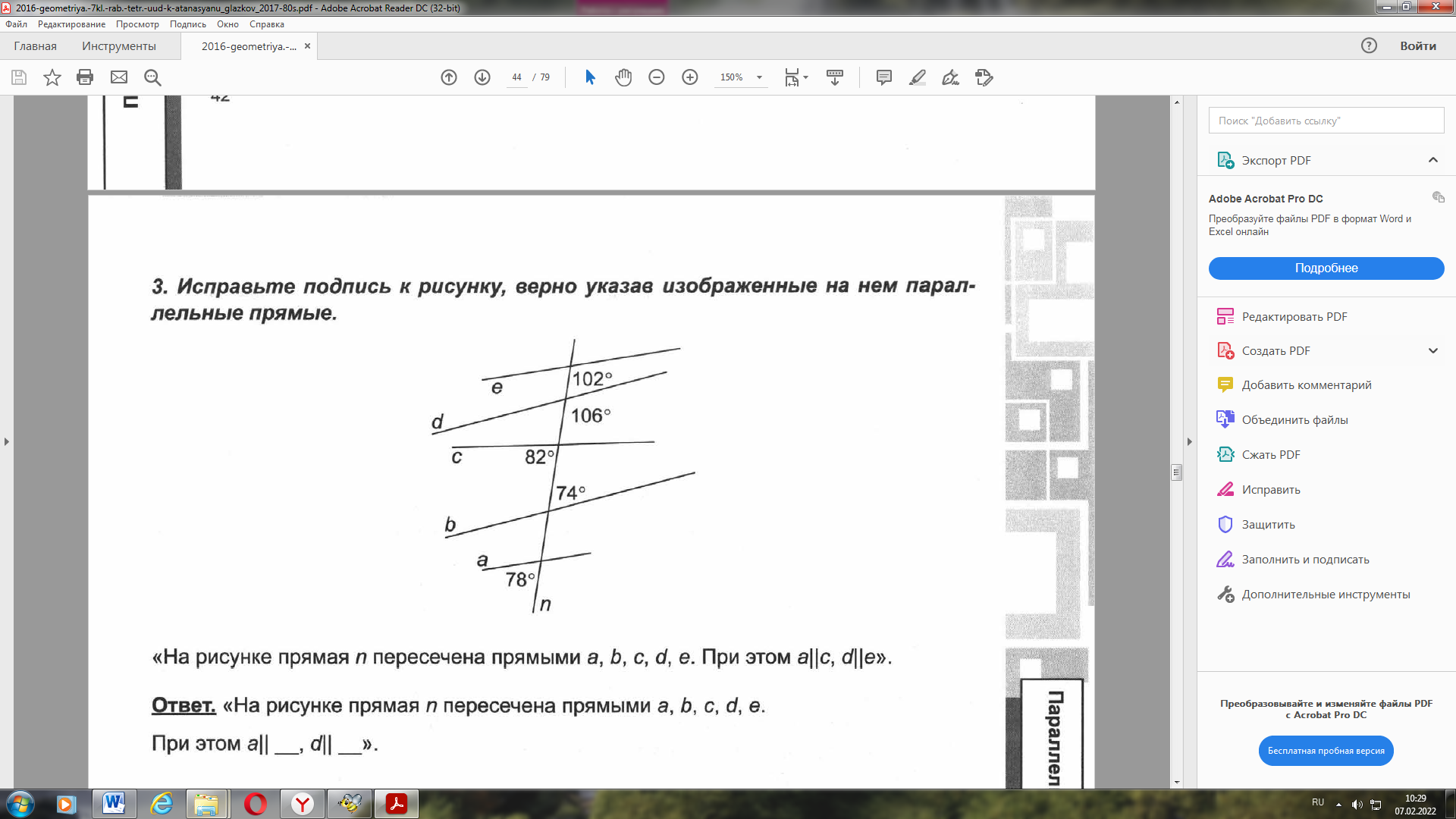 Физика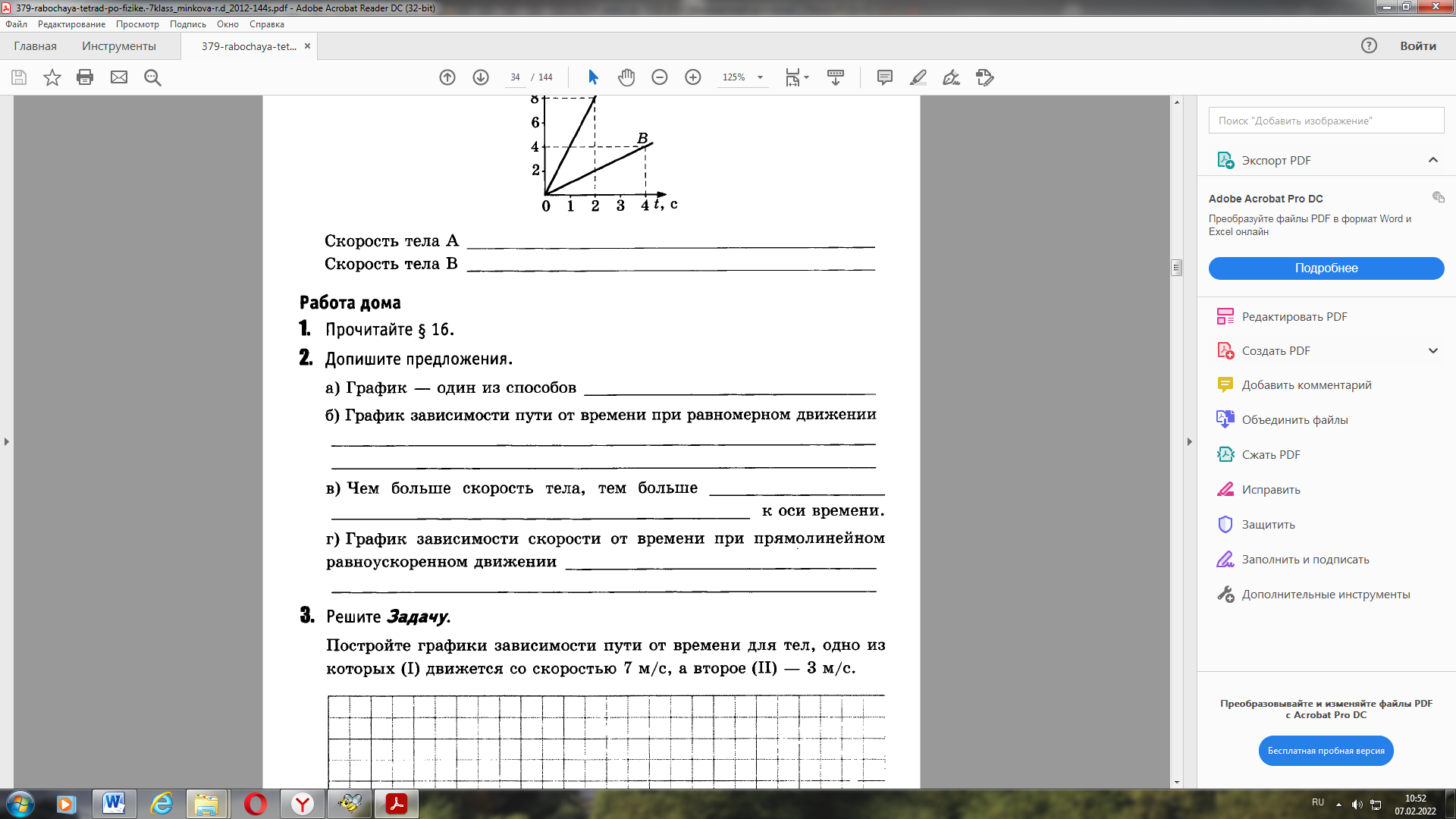 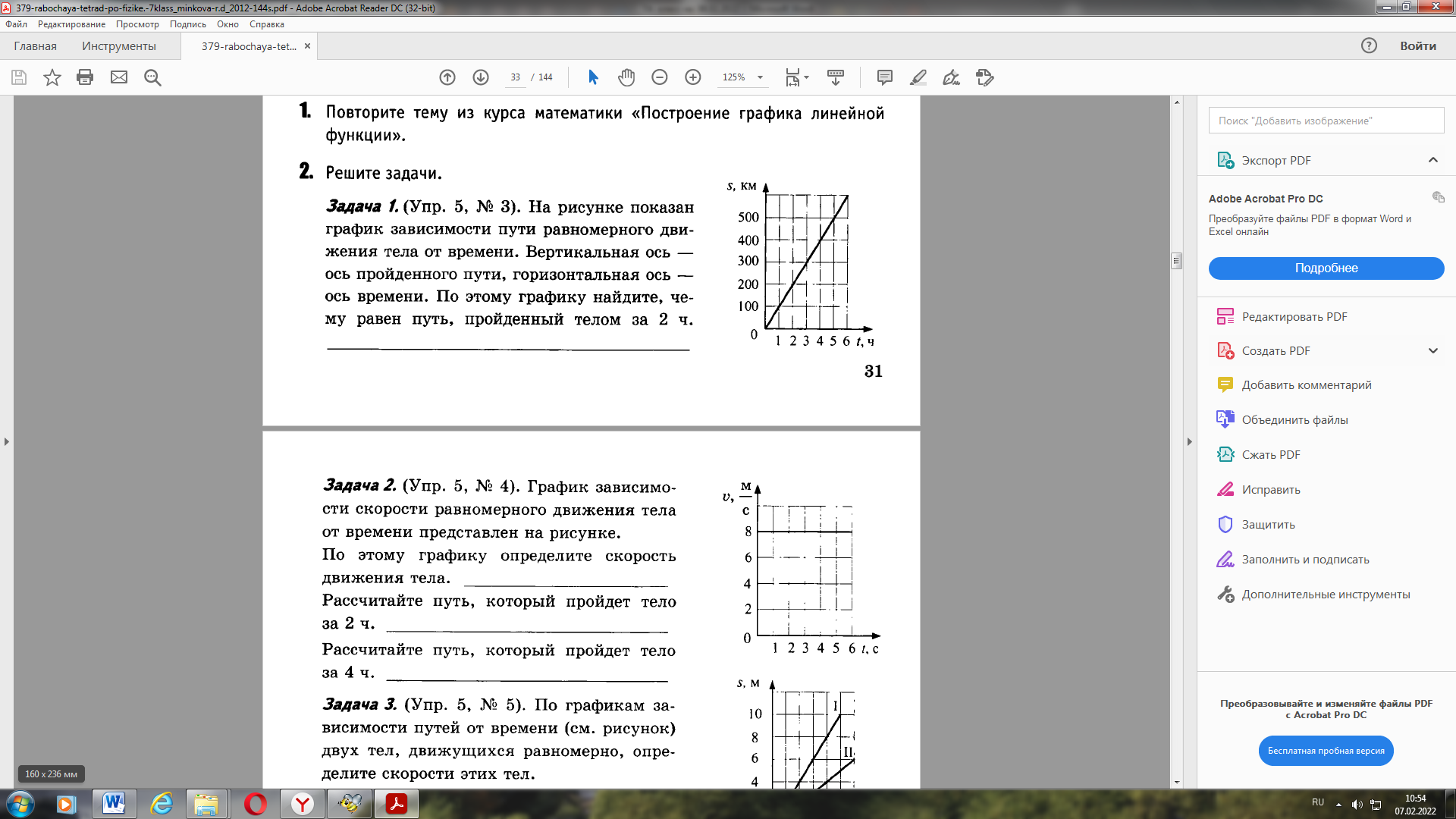 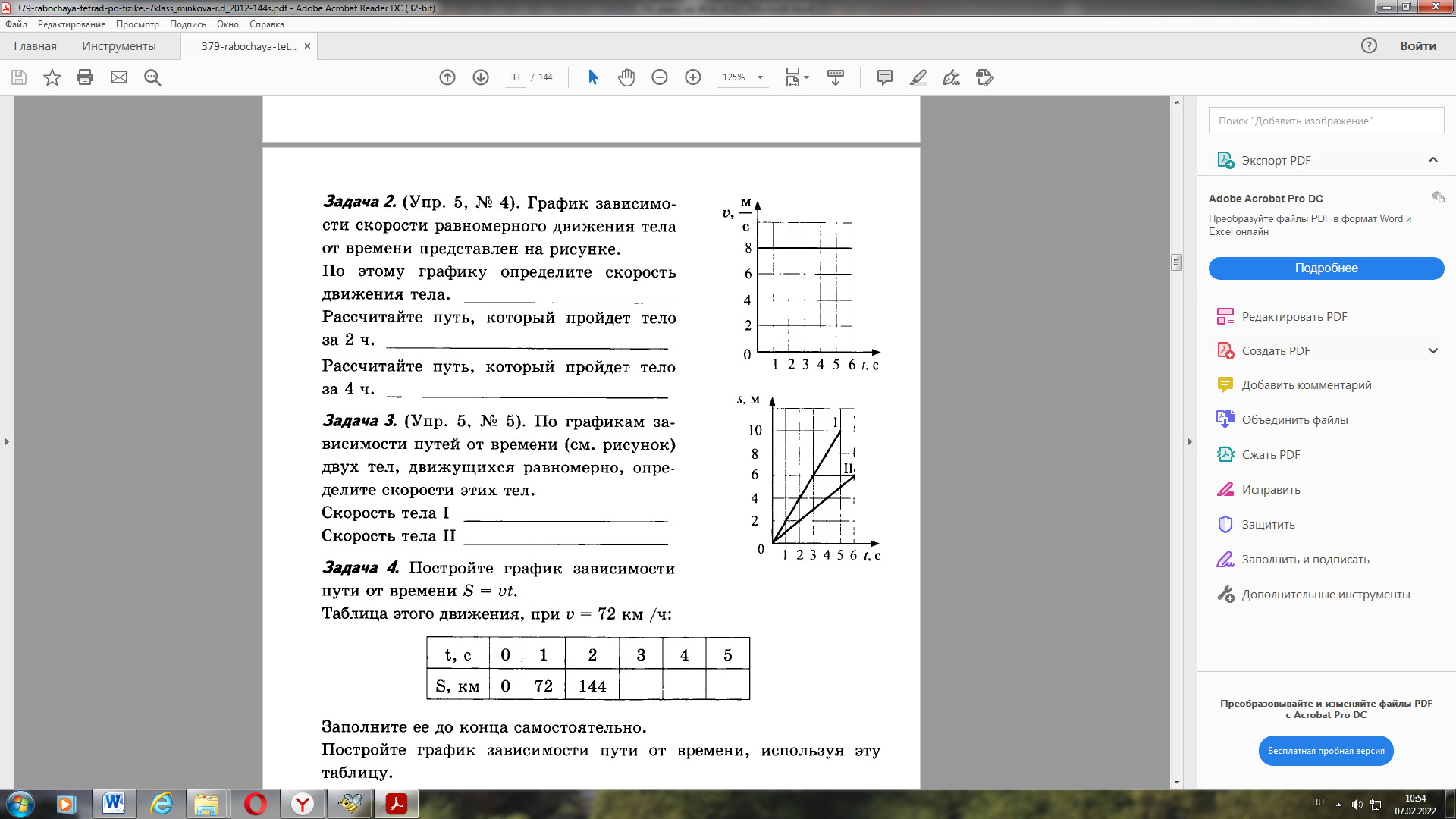 ПредметЗаданиеФорма контроля Немецкий языкПовторить спряжение модальных глаголов muessen, sollen, duerfen. Подготовка к самостоятельной работе.Составить по 3 предложения с каждым из указанных глаголов. Проверка выполненного упражнения на уроке.БиологияСмотри внизуВыполнить в тетради, проверка на урокеИЗОТема: «Вещь как сочетание объемов и как образ времени. Единство художественного и функционального в вещи»1.Прочитать в учебнике стр 169-177. 2. Выполнить эскиз ювелирного украшения (серьги, кольцо и т.п.) по своему выборуПроверка выполненного задания на урокеГеография«Природные зоны Северной Америки» тест.Геометрияп.25 Выполнить задание в тетради  (см. ниже)Проверка выполненного задания на урокеФизикап. 16, п.17Выполнить задание в тетради (см.ниже)Проверка выполненного задания на урокеФизикаРабота № 221621 на сайте РЕШУ ВПР (вкладка Физика для 7 класса)Можно перейти по ссылкеДоступ  с 08.02.2022 с 09:00 по 15:00 Проверка выполнения работы на сайте РЕШУ ВПРОтрядыПредставителиПризнакиЗмеи ЯщерицыКрокодилыЧерепахи